Server Configuration (Basic)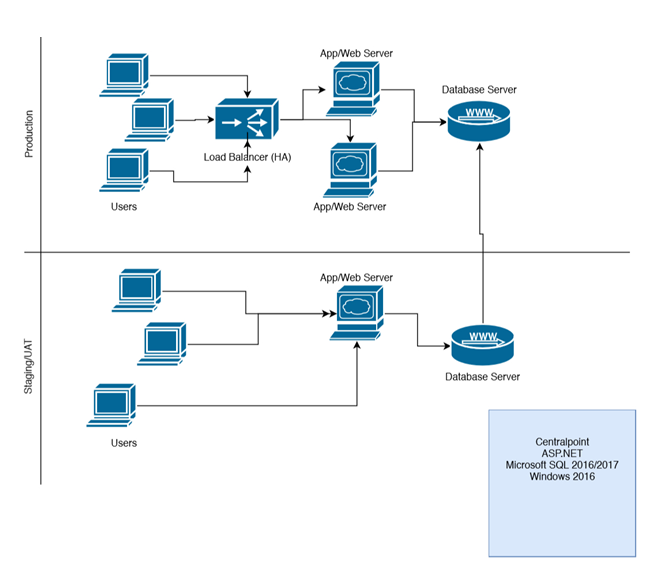 